Periscope Lets Many Watch Mayweather-Pacquiao Free An undetermined number of fight fans were able to watch Saturday night's Floyd Mayweather-Manny Pacquiao bout for free on mobile devices by tuning in to live-streaming feeds from Periscope users who did pay to watch the fight. The move highlights the potential battle brewing between streaming application providers and copyright holders. 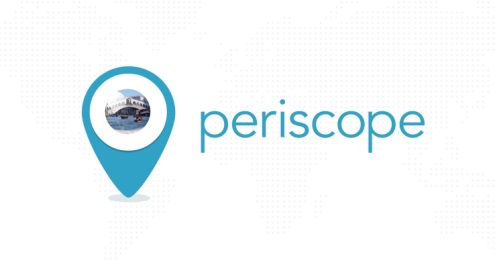 Variety 5/3/15http://variety.com/2015/digital/opinion/periscope-piracy-sets-up-grudge-match-hollywood-vs-twitter-1201486298/